Patient #: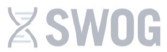 Patient Initials (L,FM):           Collection Date: Surg Path:                                    Block #:                                Tissue Type:Patient #:Patient Initials (L,FM):           Collection Date: Surg Path:                                    Block #:                                Tissue Type:Patient #:Patient Initials (L,FM):           Collection Date: Surg Path:                                    Block #:                                Tissue Type:Patient #:Patient Initials (L,FM):           Collection Date: Surg Path:                                    Block #:                                Tissue Type:Patient #:Patient Initials (L,FM):           Collection Date: Surg Path:                                    Block #:                                Tissue Type:Patient #:Patient Initials (L,FM):           Collection Date: Surg Path:                                    Block #:                                Tissue Type:Patient #:Patient Initials (L,FM):           Collection Date: Surg Path:                                    Block #:                                Tissue Type:Patient #:Patient Initials (L,FM):           Collection Date: Surg Path:                                    Block #:                                Tissue Type:Patient #:Patient Initials (L,FM):           Collection Date: Surg Path:                                    Block #:                                Tissue Type:Patient #:Patient Initials (L,FM):           Collection Date: Surg Path:                                    Block #:                                Tissue Type:Patient #:Patient Initials (L,FM):           Collection Date: Surg Path:                                    Block #:                                Tissue Type:Patient #:Patient Initials (L,FM):           Collection Date: Surg Path:                                    Block #:                                Tissue Type:Patient #:Patient Initials (L,FM):           Collection Date: Surg Path:                                    Block #:                                Tissue Type:Patient #:Patient Initials (L,FM):           Collection Date: Surg Path:                                    Block #:                                Tissue Type:Patient #:Patient Initials (L,FM):           Collection Date: Surg Path:                                    Block #:                                Tissue Type:Patient #:Patient Initials (L,FM):           Collection Date: Surg Path:                                    Block #:                                Tissue Type:Patient #:Patient Initials (L,FM):           Collection Date: Surg Path:                                    Block #:                                Tissue Type:Patient #:Patient Initials (L,FM):           Collection Date: Surg Path:                                    Block #:                                Tissue Type:Patient #:Patient Initials (L,FM):           Collection Date: Surg Path:                                    Block #:                                Tissue Type:Patient #:Patient Initials (L,FM):           Collection Date: Surg Path:                                    Block #:                                Tissue Type:Patient #:Patient Initials (L,FM):           Collection Date: Surg Path:                                    Block #:                                Tissue Type:Patient #:Patient Initials (L,FM):           Collection Date: Surg Path:                                    Block #:                                Tissue Type:Patient #:Patient Initials (L,FM):           Collection Date: Surg Path:                                    Block #:                                Tissue Type:Patient #:Patient Initials (L,FM):           Collection Date: Surg Path:                                    Block #:                                Tissue Type:Patient #:Patient Initials (L,FM):           Collection Date: Surg Path:                                    Block #:                                Tissue Type:Patient #:Patient Initials (L,FM):           Collection Date: Surg Path:                                    Block #:                                Tissue Type:Patient #:Patient Initials (L,FM):           Collection Date: Surg Path:                                    Block #:                                Tissue Type:Patient #:Patient Initials (L,FM):           Collection Date: Surg Path:                                    Block #:                                Tissue Type:Patient #:Patient Initials (L,FM):           Collection Date: Surg Path:                                    Block #:                                Tissue Type:Patient #:Patient Initials (L,FM):           Collection Date: Surg Path:                                    Block #:                                Tissue Type: